Щорічна допомога на оздоровлення громадянам, які постраждали внаслідок Чорнобильської катастрофиЗгідно зі статтею 48 Закону щорічна допомога на оздоровлення виплачується:громадянам, які постраждали внаслідок Чорнобильської катастрофи, які брали участь у ліквідації наслідків інших ядерних аварій, у ядерних випробуваннях, у військових навчаннях із застосуванням ядерної зброї, у складанні ядерних зарядів та здійсненні на них регламентних робіт, і постраждалим за інших обставин від радіаційного опромінення не з власної вини, віднесеним до категорії 1;учасникам ліквідації наслідків аварії на Чорнобильській АЕС, інших ядерних аварій, громадянам, які брали участь у ядерних випробуваннях, у військових навчаннях із застосуванням ядерної зброї, у складанні ядерних зарядів та здійсненні на них регламентних робіт, і постраждалим за інших обставин від радіаційного опромінення не з власної вини, віднесеним до категорії 2 або 3;дітям з інвалідністю, інвалідність яких пов’язана з Чорнобильською катастрофою, кожній дитині, яка втратила одного з батьків внаслідок Чорнобильської катастрофи, та евакуйованим із зони відчуження у 1986 році.Куди звертатись&Щорічна допомога на оздоровлення виплачуються за рахунок коштів, передбачених у Державному бюджеті України на відповідний рік для соціального захисту громадян, постраждалих внаслідок Чорнобильської катастрофи, центрами з нарахування та здійснення соціальних виплат, структурними підрозділами з питань соціального захисту населення районних і районних у м. Києві держадміністрацій, виконавчих органів міських, районних у містах (у разі їх утворення) рад за місцем фактичного проживання (перебування) громадян.Розміри щорічної допомоги на оздоровленняПостановою Кабінету Міністрів України від 12 липня 2005 року № 562 "Про щорічну допомогу на оздоровлення громадянам, які постраждали внаслідок Чорнобильської катастрофи" громадянам, які постраждали внаслідок Чорнобильської катастрофи, затверджені такі розміри щорічної допомоги на оздоровлення:особам з інвалідністю I і II групи - 120 гривень;учасникам ліквідації наслідків аварії на Чорнобильській АЕС 2 категорії - 100 гривень;особам з інвалідністю III групи та дітям з інвалідністю, інвалідність яких пов’язана з Чорнобильською катастрофою - 90 гривень;учасникам ліквідації наслідків аварії на Чорнобильській АЕС 3 категорії, кожній дитині, яка втратила внаслідок Чорнобильської катастрофи одного з батьків, та евакуйованим із зони відчуження у 1986 році, включаючи дітей, - 75 гривень.Кабінет Міністрів України прийняв постанову від 06 травня 2020 року № 339 «Про встановлення розміру грошової допомоги для компенсації вартості путівок санаторно-курортним закладам і закладам оздоровлення та відпочинку у 2020 році» .Встановлено, що розміри грошової допомоги для компенсації у 2020 р. вартості путівок шляхом безготівкового перерахування коштів санаторно-курортним закладам і закладам оздоровлення та відпочинку, які мають ліцензію на провадження господарської діяльності з медичної практики, за надання послуг із санаторно-курортного лікування або оздоровлення чи відпочинку особам, які постраждали внаслідок Чорнобильської катастрофи, становлять: Для осіб, які віднесені до категорії 1, – 7 700 гривень;категорії 1, із захворюваннями нервової системи (з наслідками травм і захворюваннями хребта та спинного мозку) – 23 420 гривень;дітям, яким установлено інвалідність, пов’язану з Чорнобильською катастрофою, та одному з батьків або особі, яка їх замінює, – 15 300 гривень.Перелік необхідних документівДля отримання щорічної допомоги на оздоровлення, громадяни, які постраждали внаслідок Чорнобильської катастрофи, до заяви додають копії:паспорта;посвідчення учасника ліквідації наслідків аварії на Чорнобильській АЕС або особи, яка постраждали внаслідок Чорнобильської катастрофи;довідки про присвоєння ідентифікаційного номера;висновок медико-соціальної експертної комісії (для осіб з інвалідністю).Отримати консультацію з правових питань можна у Миколаївському місцевому центрі з надання безоплатної вторинної правової допомоги, який працює за адресою: 54056, м. Миколаїв, вул. Космонавтів, 61, тел. (0512) 44-54-60, 44-54-61Перейти на офіційну сторінку на Facebook можна за посиланням.Цілодобово функціонує єдиний телефонний номер системи безоплатної правової допомоги – 0 800 213 103. Дзвінки зі стаціонарних та мобільних телефонів в межах України безкоштовні.Знайти найближчий місцевий центр або бюро правової допомоги можна на мапі або у переліку центрів.Ще більше консультацій на інформаційному ресурсі WikiLegalAid, який можна знайти за посиланням wiki.legalaid.gov.ua.вул. Космонавтів, 61м. Миколаїв, 54020, УкраїнаТ. (0512) 44-54-60, 44-54-61Е: mykolaiv1.mykolaiv@legalaid.mk.ua www.legalaid.gov.ua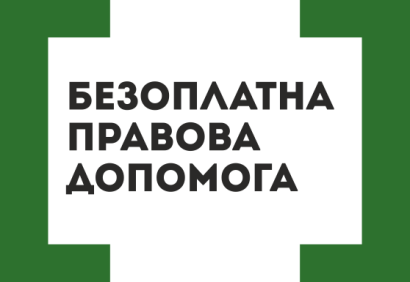 Миколаївський місцевий центр з надання безоплатної вторинної правової допомоги 